Publicado en Monterrey, Nuevo León el 28/05/2021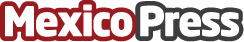 Las SIEFORES Generacionales pueden ser una gran opción para el buen rendimiento de los recursosLas SIEFORES Generacionales son parte de la reciente estrategia de inversión de las Afores, cuyo objetivo es aprovechar de la mejor manera posible el largo plazo en las inversiones, maximizar el patrimonio de los trabajadores y acompañarlos en su búsqueda de un retiro dignoDatos de contacto:Daniel Barrera 5547478000Nota de prensa publicada en: https://www.mexicopress.com.mx/las-siefores-generacionales-pueden-ser-una Categorías: Finanzas Sociedad Emprendedores Nuevo León http://www.mexicopress.com.mx